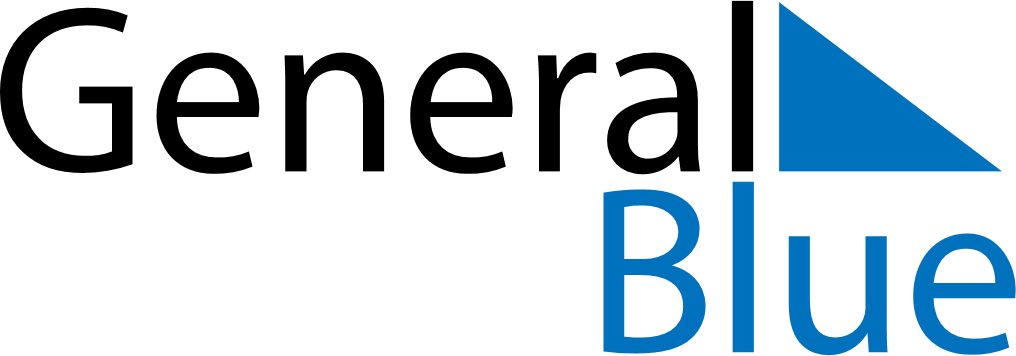 April 1684April 1684April 1684April 1684April 1684SundayMondayTuesdayWednesdayThursdayFridaySaturday123456789101112131415161718192021222324252627282930